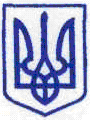 КИЇВСЬКА МІСЬКА РАДАІІ СЕСІЯ IX СКЛИКАННЯРІШЕННЯ_______________№_____________											ПроєктПро визнання таким, що втратилочинність рішення Київської міської від 23 липня 2015 року № 781/1645 Відповідно до законів України "Про місцеве самоврядування в Україні", Закон України «Про регулювання містобудівної діяльності», враховуючи лист Державної регуляторної служби України від 30 травня 2019 №3745/0/20-19 щодо вжиття заходів щодо скасування рішень Київської міської ради від 25 травня 2012 №587/7924 «Про затвердження Порядку перепланування житлових і нежитлових приміщень у будинках у місті Києві» та рішення Київської міської ради від 23 липня 2015 року № 781/1645 «Про дерегуляцію і спрощення порядку переведення житлових будинків і житлових приміщень у нежитлові в місті Києві»ВИРІШИЛА:Визнати таким, що втратило чинність рішення Київської міської ради від 23 липня 2015 року № 781/1645 «Про дерегуляцію і спрощення порядку переведення житлових будинків і житлових приміщень у нежитлові в місті Києві».Оприлюднити це рішення в порядку, встановленому законодавством України.Контроль за виконанням цього рішення покласти на постійну комісію з питань містобудування, архітектури та землекористування.Київський міський голова 						Віталій КЛИЧКОПОДАННЯ:Директора Департаментумістобудування та архітектури                                    Олександр СВИСТУНОВНачальник Юридичного управління                                  Віктор КОЛЯДЕНКОДепартаменту містобудування та архітектури ПОГОДЖЕННЯ:Заступник голови Київської міськоїдержавної адміністрації з питаньздійснення самоврядних повноважень 			      	Петро ОЛЕНИЧПостійна комісія з питань містобудування, архітектури та землекористуванняГолова							             Михайло ТЕРЕНТЬЄВСекретар							                  Юрій ФЕДОРЕНКОВиконувач обов’язків начальникауправління правового забезпеченнядіяльності Київської міської ради   		             Валентина ПОЛОЖИШНИК